Plastyka Klasa 4-6Temat: Walor- świetlana gama.Walor jest to stopień jasności i ciemności w obrębie jednego koloru. W rysunku zależy od użytego narzędzia, jego ułożenia i siły nacisku. Przykłady budowania waloru za pomocą różnych narzędzi 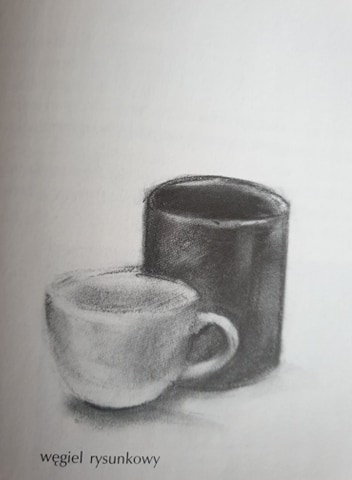 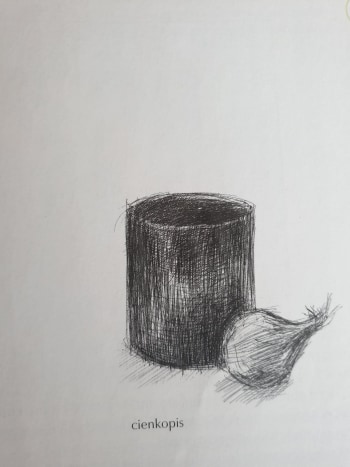 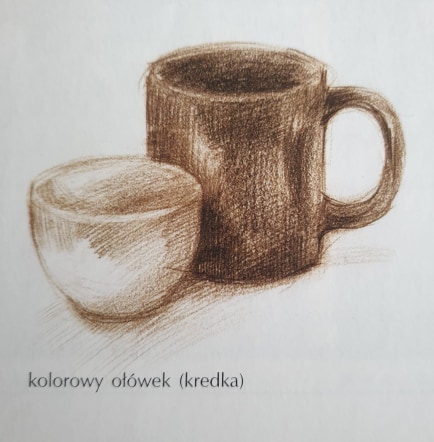 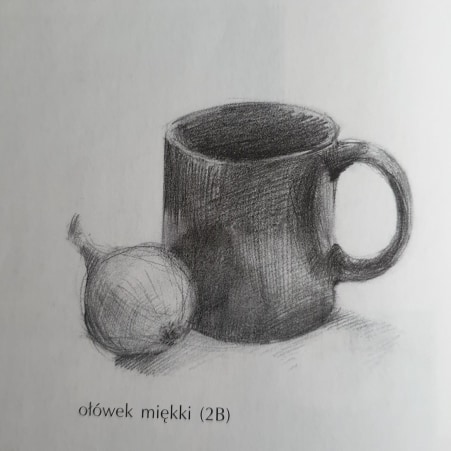 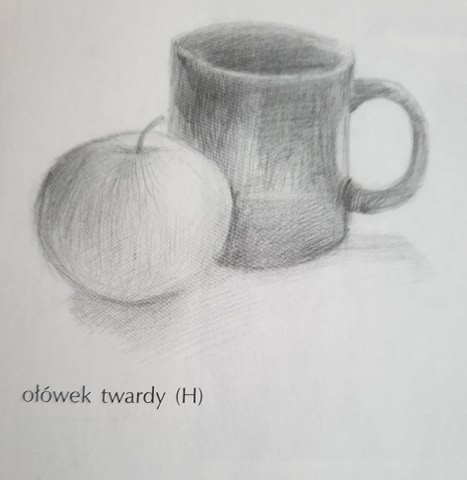 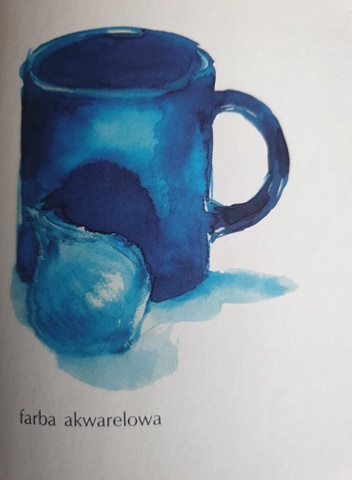 PoleceniaZ podanych przykładów wybierz jeden z nich i spróbuj odwzorować.